Праздничное мероприятие-игра к 23 февраляЦели:- возрождать и повышать престиж военной службы;-воспитывать патриотические чувства-пропагандировать здоровый образ жизни.Добрый день! Мы рады приветствовать вас в нашем классе на мероприятии, посвященном знаменательной дате. 23-го февраля мы отмечаем День защитника Отечества.  День защитника  Отечества – это праздник тех, кто может подставить плечо другу, кто способен поделиться последним и преодолеть все невзгоды и трудности. Наше мероприятие называется «Есть такая профессия…». А кто может завершить эту фразу?  (Родину защищать)Вед. Российский воин бережёт родной страны покой и славу.Он на посту, и наш народГордится армией по праву.Спокойно дети пусть растутВ российской солнечной отчизне.Он охраняет мир и труд,Прекрасный труд во имя жизни.Выходят мальчики.В день сегодняшний, ребята,Только строем бы ходить,Как матросы и солдаты,-В общем в армии служить.Я покамест парень штатский:Мне б учёбу дотянуть.Но от службы от солдатскойНе намерен увильнуть.И неважно кем я буду, Где придётся мне служить, Я присяге верен буду-Только так и может быть!ЧастушкиСкоро вырасту, ребята,Медкомиссию пройду, Не  теряя ни минуты,Сразу в армию пойду.С самых ранних лет, ребята,Я солдатом быть хочу!Обещаю вам, что честноЯ России послужу.Я танкистом быть желаю!А я хочу лётчиком!Ну а я матросом стануИли пулемётчиком!Хорошо, что хоть девчонокК нам в солдаты не берут!Пусть уж лучше письма пишутИ ребят пусть лучше ждут.Солнце село за горою,Все девчонки уже спят.Наши парни на границеНа своём посту стоят.Не волнуйтесь вы, девчонки, Можно спать спокойно.Охраняем мы границуЧестно и достойно.Чтобы сильным быть и умнымИ девчонкам нравиться,Каждый мальчик в нашем классеСпортом занимается.Корабли уходят в море,Самолёты – в облака.Пусть все россияне знают-Наша армия сильна!Вед. День защитника  Отечества – это праздник мужчин, а также всех мальчиков – будущих защитников, и поэтому вас сейчас поздравят девочки.Драчливой нашей половинеМы поздравленья шлём свои.Для этого есть все причины –Ура защитникам страны!Когда на ваши потасовкиНа переменах мы глядим,То верим: с этой подготовкойСтрану всегда мы защитим.Пускай под глазом зацветаетСиняк пурпурно - голубой:В ученье тяжело бывает,Гораздо легче будет бойВрагам там будет не до смеха:Так угостят их молодцы,Что побросав свои доспехи,Подрапают во все концы.Поэтому, друзья, давайтеОт всей души, без лишних слов,Вы от невзгод нас защищайте,Но  только чур без синяков.Мы мальчишек поздравляемИ здоровья им желаем,Чтоб росли большимиИ отличниками были.Девочки дарят мальчикам подарки.Песня «Бравые солдаты»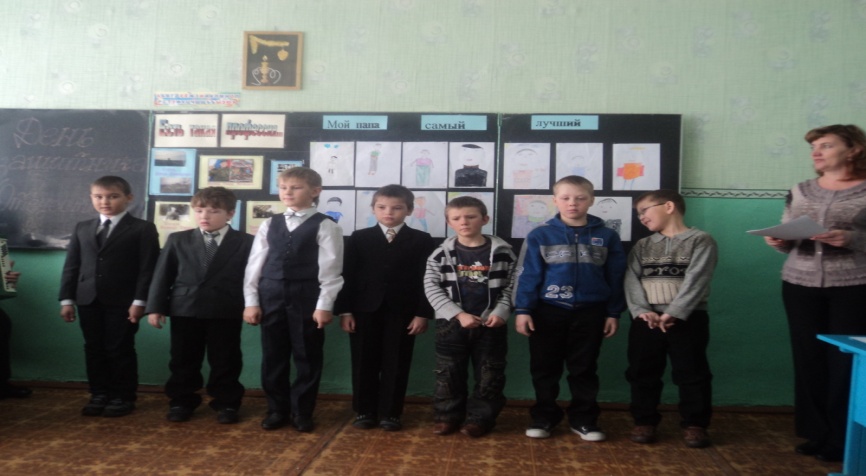 Вед. Сейчас я предлагаю папам вспомнить армейские будни.Сегодня  каждый из вас  вновь может побывать в роли новобранца. Первый конкурс «Блиц-опрос». За каждый правильный ответ вы получаете звёздочку.1 Конкурс «Блиц-опрос»Российский солдат – умный солдат. Проверим наших новобранцев.1.Какое оружие связано с именем Дамокла?А) мечБ) лукВ) копьё2. Какое оружие в случае промаха возвращается обратно к владельцу?А) томагавкБ) ятаганВ) бумеранг3. Чем заряжается арбалет?А) стрелойБ) топоромВ) электроэнергией4. Как называется рыцарское военное состязание в средневековой Европе?А) турнирБ) дуэльВ) «стенка на стенку»5. Как называется бронежилет времён Александра Невского?А) камзолБ) кольчугаВ) дублёнка6. Как называется элемент стрелкового оружия, позволяющий метко прицеливаться?А) блошкаБ) мошкаВ) мушка7. Как называется солдатская шинель, свёрнутая в трубку и связанная в кольцо для ношения через плечо?А) скаткаБ) самокруткаВ) свиток8. Как называется сумка или пояс с гнёздами для ружейных патронов?А) патронташБ) патронникВ) патронаж9. Где военные носят эполеты?А) на головеБ) на плечахВ) на штанах10. Что из перечисленного есть у танка?А) башняБ) куполВ) вышка11. Какую команду даёт наблюдатель при появлении вражеского самолёта?А) воздухБ) небоВ)затмение12. Чего желают военнослужащие, отвечая на приветствие старшего по званию?А) счастьяБ) любвиВ)здравия13. Каким словом военнослужащий подтверждает свою готовность к исполнению приказа командира?А) естьБ) ОкейВ) замётано14. Какой формы нет в Вооружённых силах?А) параднойБ) домашнейВ) повседневной2 Конкурс «Сильные, ловкие, смелые»Переходим к суровым армейским будням. Второе испытание – отжимание.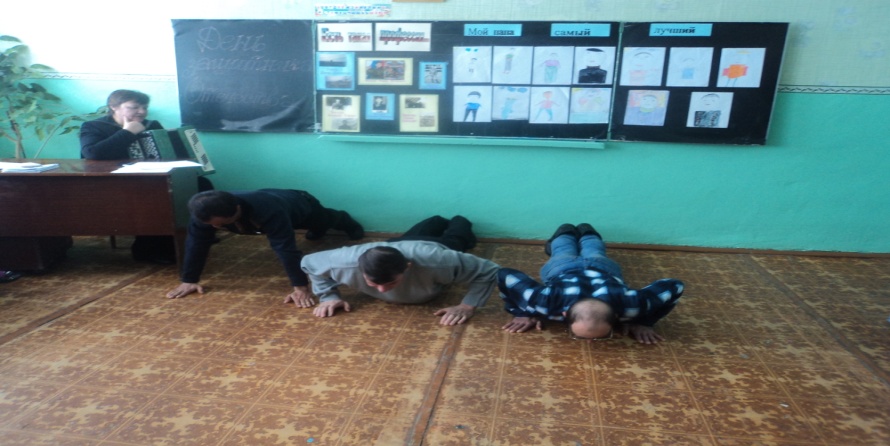 3 Конкурс «Самый меткий»Отжиматься – это легко, а вот стрелять – гораздо сложнее. Нашим испытанием будет «Стрельба по мишеням». Мишенью будет служить ведро, оружием – бумажные «снежки»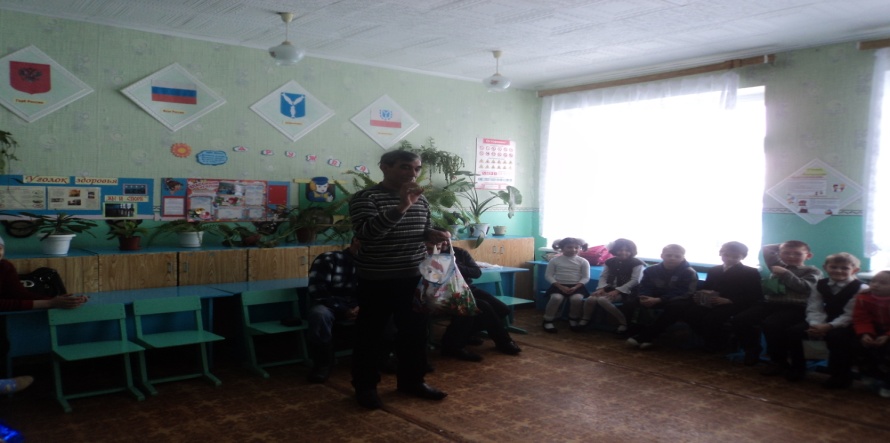 4 Конкурс « Команда- газы!»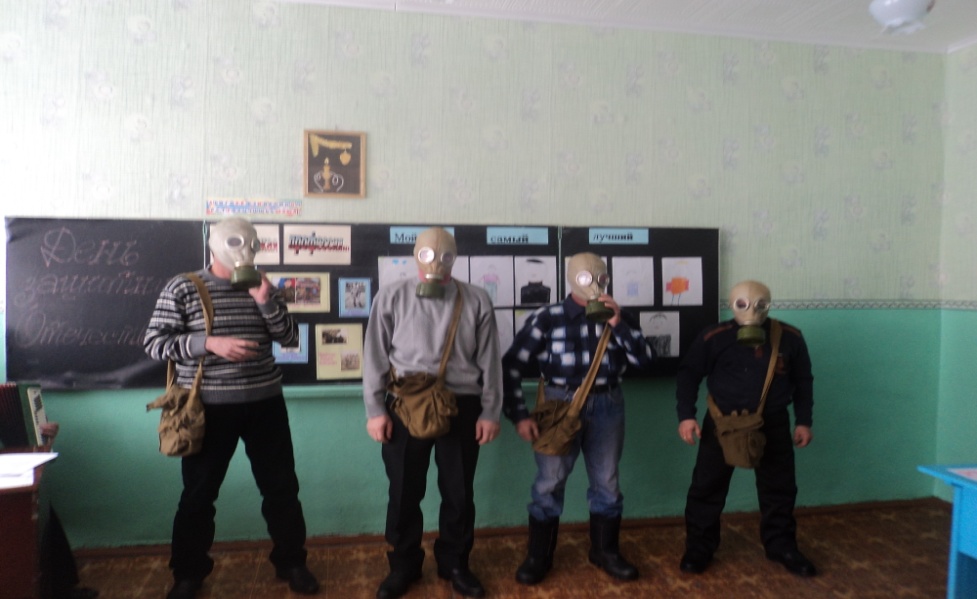 В армии занимаются не только физической подготовкой, но и учат пользоваться средствами индивидуальной защиты. Задание: по команде «Газы!» нужно правильно и быстро надеть противогаз.5 Конкурс «Найди себя»На доске портреты пап, нарисованные детьми. Задание : найти свой портрет.6 конкус СилачиПоднять своего ребёнка.7 конкурсВы  должны быть не только ловкими,  сильными и смелыми, но и умелыми. А это мы сейчас проверим. Сделать из листа бумаги самолётик.Побеждает тот , чей самолёт полетит дальше всех.8 конкурсАссоциативный рядСоотнести каждый термин с определённым родом войск.Эсминец- ВМФ,  эскадрилья –ВВС, дозор – пограничные войска, эскадра – ВМФ,  парашют – ВВС, БТР, БМП – сухопутные войска, убежище –войска  ГО, торпеда – ВМФ,  миномёт - – сухопутные войска, следовая полоса – пограничные войска, ангар – ВВС, гидроакустика – ВМФ.Подведение итогов, награждение.Вед. Подрастает у нас новое поколение защитников, а это значит будет кому защищать нашу Родину. Я поздравляю всех с Днём защитника  Отечества, желаю здоровья и счастья! И пусть небо над Россией и всем миром будет голубым и чистым.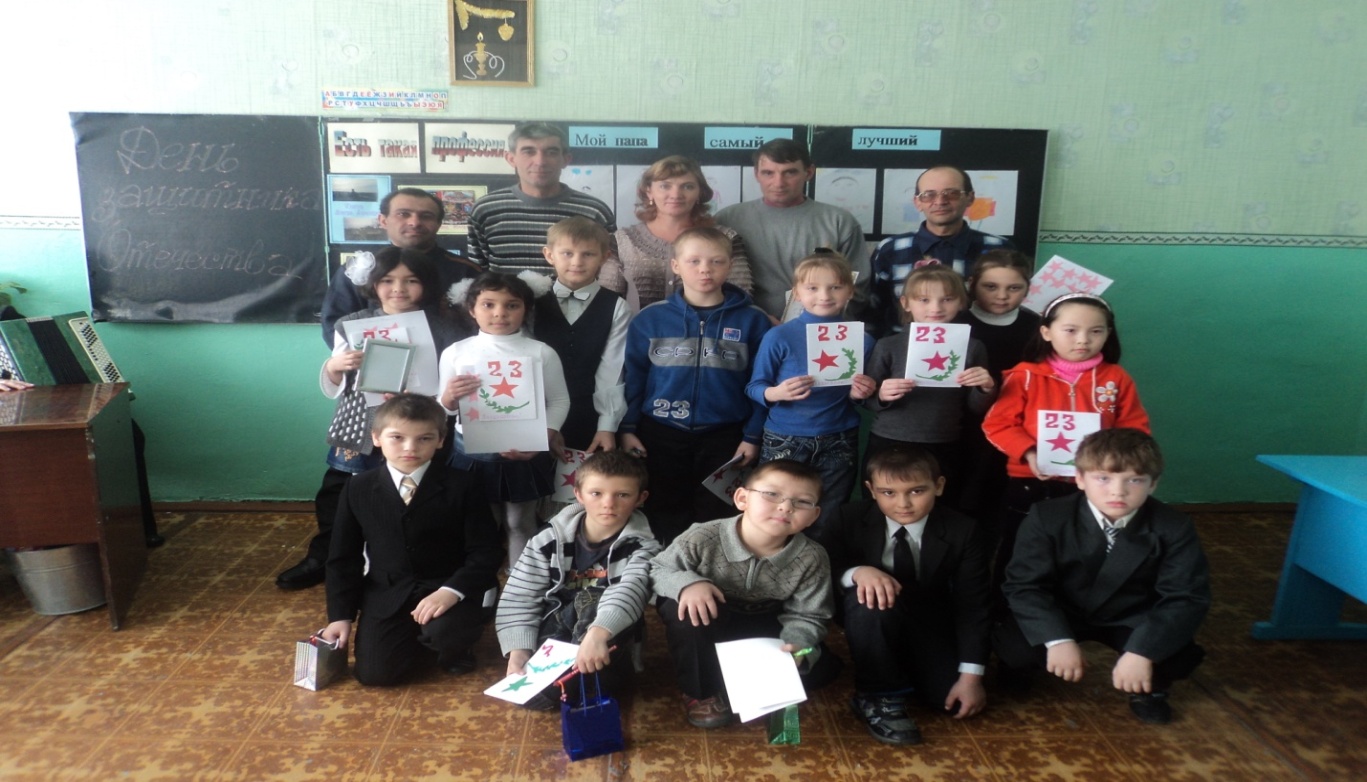 